О видеоконсультациях по вопросамподготовки к ОГЭ-2022ГБОУ ИРО Краснодарского края в целях качественной подготовки к государственной итоговой аттестации разработал и записал видеоконсультации председателей предметных комиссий по вопросам подготовки к основному государственному экзамену (далее ОГЭ) в 2021/22 учебном году по всем учебным предметам: - для учителей – рекомендации на основе проведенного анализа выполнения заданий контрольно-измерительных материалов (далее КИМ) 2021 года и выявленных типичных затруднений и ошибок, а также об изменениях КИМ 2022 года в сравнении с КИМ ОГЭ 2020 года; - для обучающихся – о подготовке по заданиям КИМ.Рекомендуем использовать данный материал при проведении информационно-разъяснительной работы при подготовке к ОГЭ. Ссылки, где размещены видеофайлы указаны в приложении.Кроме этого, все ссылки на видеоролики размещены на сайте института в разделе «государственная итоговая аттестация».Ректор	                 						                        Т.А.ГайдукДиянова Светлана Александровна8(918) 017-19-08Приложение к письму ГБОУ ИРОКраснодарского краяот _____2021 г. №___Графикпроведения видеоконсультаций  вопросам подготовки к ОГЭ-2022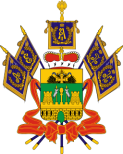 Министерство образования, науки и молодежной политики Краснодарского краяГосударственное бюджетноеобразовательное учреждениедополнительного профессионального образования«Институт развития образования»Краснодарского края(ГБОУ ИРО Краснодарского края)Россия, 350080, г. Краснодар,ул. Сормовская,167тел./ф.: (861) 232-85-78e-mail: post@iro23.ruИНН 2312062743________ № _____________На №________________ от __________________русский язык10 декабря 2021гhttps://youtu.be/bPz2FRY-TCMhttps://youtu.be/TXB60xIIUxIобществознание15 декабря 2021гhttps://youtu.be/7PCH40mA6Y8https://youtu.be/XJPmx9KoIbsфизика16 декабря 2021гhttps://disk.yandex.ru/i/SAPW60qAxzBmgQhttps://disk.yandex.ru/i/G1cVAKA-MLcaBAлитература21 декабря 2021гhttps://disk.yandex.ru/d/lrmxB-yNqujt6gхимия22 декабря 2021гhttps://cloud.mail.ru/public/ghvC/BxG5YdAcBгеография22 декабря 2021гhttp://iro23.ru/itogovaya-attestaciya-uchashchihsyaбиология22 декабря 2021г https://youtu.be/QH78aPx8jbQhttps://youtu.be/J4arhXvFxGQматематика22 декабря 2021гhttps://veb.iro23.ru/playback/presentation/2.0/playback.html?meetingId=19629f17d89cfb76c9f80edb7b38e16f7dd9bde0-1640181062911 https://veb.iro23.ru/playback/presentation/2.0/playback.html?meetingId=19629f17d89cfb76c9f80edb7b38e16f7dd9bde0-1640183440979 иностранный язык27 января 2022гБудет размещена по мере записиистория3 февраля 2022гБудет размещена по мере записи